TREBALL DE SÍNTESI AL DELTA DE L’EBRE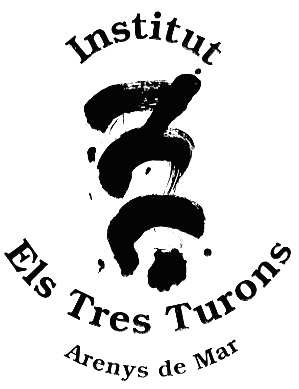 REUNIÓ INFORMATIVA: 	14 de maig de  les 19hMATERIAL NECESSARIBossa d’equipatge amb: roba interior i mitjons per a cada diapantalons i samarretes esportiuspantalons i samarretes de recanvijersei d’abricnecesserpijamacalçat de recanvibanyador (hi ha piscina)tovalloles de bany i piscinaxancletesguants (per anar amb bicicleta i perxar)bossa per a la roba bruta. Motxilla petita on hi hagi:esmorzar del primer diacantimplorarepel·lent de mosquitscrema solargorracarpeta amb el dossier de les activitats, fulls en blancestoig (bolígrafs, llapis, goma, maquineta i colors). Quan es faci una activitat aquàtica ha de cabre-hi la roba de recanvi.Documentació imprescindible: targeta sanitària.Opcionalment podeu dur pilotes de futbol i/o bàsquet per al temps lliure.NORMATIVA GENERALLes normes de comportament del centre continuen vigents, tot i que ens trobem en un altre lloc. Cal tenir present:És imprescindible un bon comportament, civisme i educació en tot moment respecte a totes les persones implicades en el viatge: professorat, companys, treballadors de l’alberg, xofers autocar, etc.És obligatòria la participació de tots els alumnes a les diferents activitats i visites programades, independentment del nombre d’hores descansades per cada alumne. És necessari i obligatori respectar l’horari, la puntualitat i els punts de trobada en totes les activitats, inclosos els àpats. Durant els itineraris els alumnes han d’anar sempre amb el grup i seguint les indicacions que es marquin. A l’autocar no es pot menjar ni beure. Si algú es mareja amb facilitat cal que porti un parell de bosses de plàstic a la butxaca com a prevenció. Durant els àpats cal seguir l’horari que es marqui i obeir les indicacions del personal de l’alberg i dels professors acompanyants. Hi haurà torns per parar i desparar taula i per netejar el menjador.A les habitacions no es pot menjar ni beure. Es col·locarà l’equipatge a les prestatgeries. Tothom està obligat a mantenir l’habitació, el bany  i els espais comunitaris nets i ordenats per poder efectuar la neteja diària. A la nit els canvis d’habitació estan prohibits. Cal respectar el descans general i fer silenci absolut a partir del moment que els professors ho decideixin. En cas de desperfecte a les habitacions caldrà informar-ho immediatament als professors i a la recepció. Qualsevol trencadissa, desperfecte, taca, pintada a les habitacions i instal·lacions anirà a càrrec dels alumnes acomodats a l’habitació. La pèrdua de la clau comportarà pagar un import de 15 € a l’alberg. No es pot accedir a la piscina sense un professor o monitor acompanyant. Tant a la piscina i a les instal·lacions esportives no es pot menjar ni beure. Es pot dur càmera de fotos. No es pot portar mòbil. En cas d’urgència, la família pot contactar amb l’allotjament o amb el professorat del centre al número de telèfon que s’indiqui; si és necessari, el professorat contactarà amb la família. En cas que es portin aparells d’altres tipus, el professorat no es fa responsable de les possibles pèrdues ni robatoris.Les deixalles s’han de dipositar al lloc adequat, o deixar-les en bosses si no tenim una paperera a l’abast en aquell moment. Sempre caldrà deixar nets i endreçats els llocs on siguem.MOLT IMPORTANTEls alumnes que infringeixin qualsevol norma rebran la sanció que el professorat acompanyant decideixi oportuna. En el cas que la falta sigui molt greu l’alumne serà retornat immediatament a casa seva amb taxi, després d’haver-se avisat la família. L’import d’aquest retorn anirà a càrrec dels pares de l’alumne. TREBALL DE SÍNTESI AL DELTA DE L’EBRERetorneu a la tutoria del dia 15 de maig els fulls següents signats:autorització de sortides amb pernoctacióacceptació de la normativaautorització de drets d’imatgefitxa d’informacions mèdiques i alimentàriesAUTORITZACIÓ DE SORTIDES AMB PERNOCTACIÓEn / Na ____________________________________________________________, amb DNI ______________________________, com a pare / mare / representant legal de l’alumne/a ____________________________________________________del curs i grup ____________ de l’Institut Els Tres Turons,AUTORITZO:Que l’alumne/a participi en les activitats que s’organitzen al Delta de l’Ebre els dies 30 i 31 de maig i 1 de juny de 2018.SignaturaACCEPTACIÓ DE LA NORMATIVA DEL TREBALL DE SÍNTESI 2017-2018Alumne/a __________________________________________________________________Accepto la normativa.SignaturaPare / mare / representant legal _________________________________________________DNI _____________________________________Em semblen bé les condicions de la normativa i accepto les possibles conseqüències en cas que el meu fill / la meva filla no la compleixi.Signatura